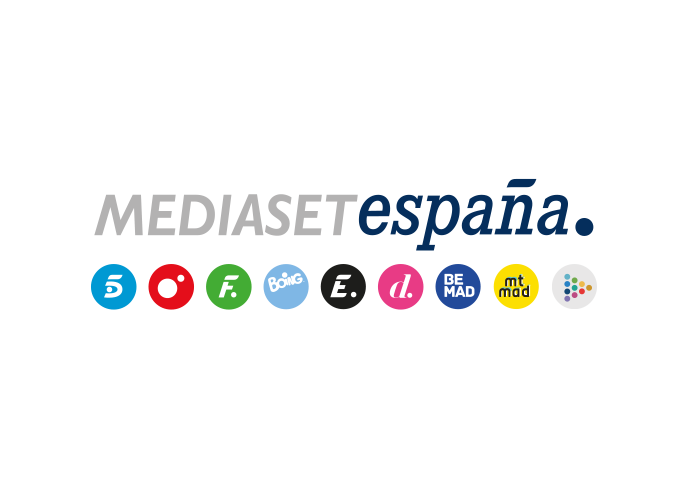 Madrid, 29 de mayo de 2019‘Ya es mediodía’ inaugura con Isabel Allende la nueva sección ‘Un lugar en tu mundo’En ella, Sonsoles Ónega entrevistará a personajes de relevancia de todos los ámbitos en localizaciones estrechamente vinculadas a ellos.Es autora de 23 obras literarias, que han sido traducidas a más de 40 idiomas y con las que ha logrado unas ventas de más de 74 millones de ejemplares en todo el mundo. La escritora chilena Isabel Allende, que acaba de publicar la novela ‘Largo pétalo de mar’, será la primera invitada en buscar ‘Un lugar en tu mundo’, título de la sección de entrevistas que ‘Ya es mediodía’ estrena este jueves (13:30 horas) en Telecinco.En este nuevo contenido del espacio de actualidad de la cadena, Sonsoles Ónega entrevistará a personajes de relevancia en distintos ámbitos -la cultura, el espectáculo, la música, la televisión, la política, etc.-, con el denominador común de que estas conversaciones se producirán en una localización estrechamente vinculada al entrevistado. 